Mål engelska Magic! 5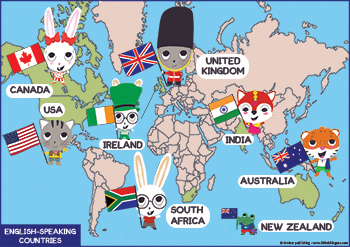 Chapter 11-15När vi har arbetat med detta arbetsområde ska du:Kunna lyssna på, tolka och förstå innehållet i tydligt talad engelska samt kunna läsa och förstå kortare texter som handlar om vardagsnära situationer t ex skola, familj, fritid.Kunna förstå beskrivningar och följa muntliga och skriftliga instruktioner 
t ex klassrumsfraser samt instruktioner till uppgifter.Kunna skriva en kort faktatext, ett brev samt kunna återberätta innehållet i en text skriftligt.Kunna framföra en kort pjäs (t ex en restaurangsketch) och olika muntliga dialoger (t ex bestämma träff med någon).Kunna läsa och förstå huvudinnehållet i en kortare skönlitterär berättelse.Kunna grundläggande grammatiska regler för ”there is/there are”Kunna använda verb i pågående form (-ingform)Kunna använda och förstå klockslagen heltimme, halvtimme, kvart i och kvartöver.Kunna använda och förstå frågeorden How? Who? What? Where? Why? Whose?
Undervisning:Gemensamma genomgångar, läs- och hörförståelseövningar, skrivövningar, dialoger och muntliga diskussioner, grammatikträning, instuderingsfrågor, digitala övningar.